SpettabileAssociazione Territoriale degli Ordini Economico Giuridici di CuneoC.so Nizza n° 36 12100 CUNEO Oggetto: Istanza di valutazione esplorativa finalizzata alla nomina di un Gestore della Crisi ai sensi e per gli effetti di cui al D.Lgs 14/2019 e sue successive modificazioni.Il/la sottoscritto/a ________________________________________________________________________________ nato/a a  _________________________ il _________________________residente a ____________________________ in Via/Piazza ______________________________________ n. _____ Codice Fiscale ______________________________________ Tel_________________________ - Cell_________________________ - mail________________________________ovvero in qualità di legale rappresentante di:Ditta/Soc. ______________________________________________________________________________________ con sede in ____________________________________ Via/Piazza ________________________________ n.____ Codice Fiscale ________________________________ - Partita IVA ___________________________________ PEC ________________________ @____________________________, mail _______________________________ rappresentato e difeso, come da procura in calce al presente atto,da ________________________________ nel cui studio in ________________________________ Via /Piazza______________________________ n. ___ -  tel. _____________________ fax_______________________ cell _________________________ PEC_____________________________________ elegge domicilio,PREMESSO CHE L’ISTANTE- ritiene di versare in una situazione di sovraindebitamento così come definita dall’art. 2 lettera c) del D.Lgs 14/2019, tale da determinare una rilevante difficoltà ad adempiere regolarmente alle proprie obbligazioni;- avrebbe intenzione di avvalersi di una delle procedure di cui al D.Lgs 14/2019;- ritiene di essere soggetto o assoggettabile alle procedure di composizione della crisi da sovraindebitamento come previsto dall’art. 65 del D.Lgs 14/2019;- non ha fatto ricorso, nei precedenti cinque anni, ai procedimenti di cui alla Legge n.3/2012, al D.Lgs 14/2019 né ha già fruito, nello stesso lasso di tempo, del beneficio dell’esdebitazione;- non ha subito, per cause a lui imputabili, uno dei provvedimenti ostativi alle procedure di compposizione delle crisi da sovraindebitamento previsti dal D.Lgs 14/2019;- è in grado di fornire documentazione che consente di ricostruire compiutamente la sua situazione economica e patrimoniale;tutto ciò premesso, il sottoscritto, come sopra eventualmente rappresentatoCHIEDEa codesta Ill.ma Associazione di voler incaricare un Professionista affinchè lo stesso verifichi la sussistenza formale dei presupposti di ammissibilità ai fini dell’accesso ad una delle procedure di composizione della crisi da sovraindebitamento, ai sensi del D.Lgs 14/2019. SI ALLEGACon osservanza.Luogo e data ____________________________	Firma ___________________________________________INFORMATIVA AI SENSI DEL  REG. UE 2016/679Ai sensi del REG. UE 2016/679, Le forniamo le seguenti informazioni:I dati vengono da noi raccolti con la esclusiva finalità di svolgere la nostra attività professionale nei Suoi confronti. I dati da Lei forniti verranno registrati su supporti informatici protetti ed i moduli cartacei verranno da noi correttamente mantenuti e protetti. Il conferimento dei dati è facoltativo, ma l’eventuale rifiuto a fornire dati personali, sensibili e giudiziari pertinenti allo scopo della raccolta non renderà possibile procedere all’erogazione dei servizi professionali. I dati potranno essere: comunicati e diffusi nell’espletamento del servizio professionale da Lei richiesto, comunicati e diffusi a soggetti esterni, debitamente incaricati, che operano in ausilio e per conto dell’ Organismo;messi a disposizione del personale dell’ Organismo.I Suoi diritti in ordine al trattamento dei dati da Lei forniti sono: ottenere la conferma dell'esistenza o meno di dati personali, sensibili e giudiziari che La riguardano, anche se non ancora registrati, e la loro comunicazione in forma intelligibile; ottenere l'indicazione: dell'origine dei dati personali, sensibili e giudiziari; delle finalità e modalità del trattamento; della logica applicata in caso di trattamento effettuato con l'ausilio di strumenti elettronici; degli estremi identificativi del titolare, dei responsabili e del rappresentante designato ai sensi dell'articolo 5, comma 2; dei soggetti o delle categorie di soggetti ai quali i dati personali, sensibili e  giudiziari possono essere comunicati o che possono venirne a conoscenza in qualità di rappresentante designato nel territorio dello Stato, di responsabili o incaricati.ottenere: l'aggiornamento, la rettificazione ovvero, quando vi ha interesse, l'integrazione dei dati; la cancellazione, la trasformazione in forma anonima o il blocco dei dati trattati in violazione di legge, compresi quelli di cui non è necessaria la conservazione in relazione agli scopi per i quali i dati sono stati raccolti o successivamente trattati; l'attestazione che le operazioni di cui alle lettere a) e b) sono state portate a conoscenza, anche per quanto riguarda il loro contenuto, di coloro ai quali i dati sono stati comunicati o diffusi, eccettuato il caso in cui tale adempimento si rivela impossibile o comporta un impiego di mezzi manifestamente sproporzionato rispetto al diritto tutelato. opporsi, in tutto o in parte: per motivi legittimi al trattamento dei dati personali, sensibili e giudiziari che La riguardano, ancorché pertinenti allo scopo della raccolta; al trattamento di dati personali, sensibili e giudiziari che La riguardano a fini di invio di materiale pubblicitario o di vendita diretta o per il compimento di ricerche di mercato o di comunicazione commerciale. I diritti di cui all’art. 7 sono esercitati con richiesta rivolta senza formalità al titolare o al responsabile, anche per il tramite di un incaricato. Alla richiesta formulata sarà fornito idoneo riscontro senza ritardo. Le segnaliamo che il Titolare ed il responsabile del trattamento è l’Associazione Territoriale degli Ordini Economico Giuridici di CuneoCONSENSO AL TRATTAMENTO DEI DATI PERSONALI AI SENSI DELL’ART. 13 del REG. UE 2016/679Con la firma in calce al presente modulo, manifesto il mio consenso al trattamento dei dati, nell’ambito delle finalità di cui sopra, e nei limiti in cui il mio consenso fosse richiesto ai fini di legge.In particolare manifesto il mio consenso espresso per:L’acquisizione dei dati personali così come indicato dall’informativa;La comunicazione dei dati a terzi ai sensi del punto 3.Data _______________________				               Firma ____________________________ ISTRUZIONI PER IL DEPOSITO DELL’ISTANZA ALL’OCC Nicola Gaiero – CUNEOEgregio/Gentile Cliente,Prima di depositare l’istanza per l’avvio di una delle procedure di soluzione della crisi da sovraindebitamento, è fortemente consigliabile effettuare un primo incontro con il Referente dell’Organismo, per un’analisi preliminare della situazione economico/patrimoniale e chiarire le modalità di accesso ad una delle nostre procedure.Il referente riceve ogni martedì, presso la sede dell’OCC in Cuneo, corso Nizza n. 36, previo appuntamento, telefonando alla Segreteria al n. 0171/697880  SIN D’ORA È NECESSARIO SAPERE CHE:DOCUMENTAZIONEAl fine di poter meglio valutare la Sua posizione e di velocizzare l’intera procedura, l’istanza rivolta all’Associazione Territoriale degli Ordini Economico Giuridici di Cuneo per effettuare una valutazione esplorativa finalizzata alla nomina di un Gestore della Crisi ai sensi e per gli effetti di cui al D.Lgs 14/2019, deve essere accompagnata dalla necessaria documentazione, utile a consentire una corretta e completa valutazione da parte del Professionista incaricato.Troverete l’elenco dei documenti necessari nel corpo dell’istanza.Nel Vostro interesse, è necessario che tale documentazione sia la più completa ed aggiornata possibile.DEPOSITO DELL’ISTANZAIl deposito dell’istanza e dell’intera documentazione raccolta potrà essere effettuata:In cartaceo, depositando l’intero plico presso la sede dell’OCC, in Cuneo, Corso Nizza 36In via telematica, inviando istanza e documentazione all’indirizzo PEC occ-cuneo@legalmail.itAl deposito deve essere allegata la distinta del versamento di € 500,00 all’Associazione Territoriale degli Ordini Economico Giuridici di CuneoL’IBAN vi verrà fornito previa richiesta inviata a mezzo mail all’indirizzo segreteria@occ-cuneo.it a cui, per fini di fatturazione, dovrà essere allegata copia della Carta d’Identità e del Codice Fiscale.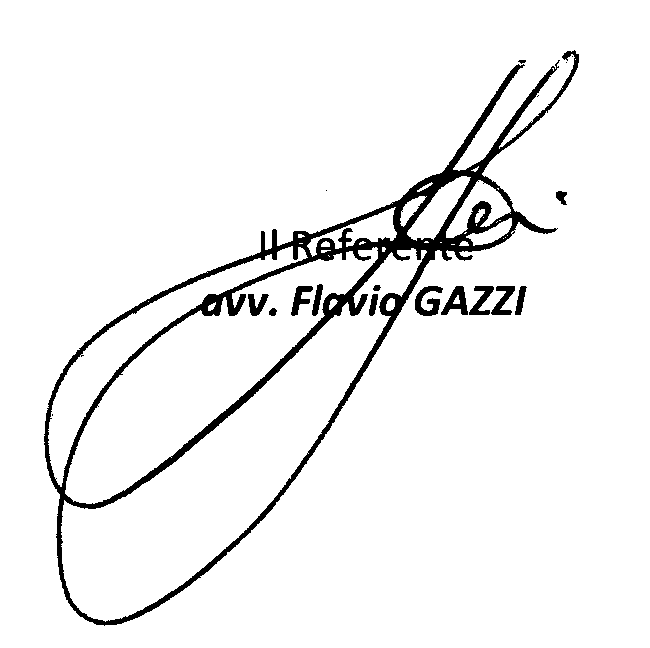 ELENCO DOCUMENTI DA ALLEGARE  spuntaFotocopia Carta d’Identità e Codice Fiscale2.     Certificato di residenza;3.     Certificato di stato di famiglia;4.     Numero e descrizione dei componenti il nucleo familiare conviventi e non;5.     Elenco Creditori: banche (fidi, mutui, finanziamenti. etc…), finanziarie,          leasing ed indicazione dei relativi importi;6.     Ultime tre dichiarazioni dei redditi;7.     Ultime tre buste paga e contratto di lavoro (se dipendente);8.     Visura ipotecaria nazionale;9.     Visura Registri Immobiliari per nominativo sul territorio nazionale;10.   Visura PRA storica nominativa relativa ai veicoli di proprietà;11.   Estratti c/c (intestati e/o cointestati) e movimenti bancari degli ultimi 5 anni;12.   Elenco spese occorrenti per il sostenimento proprio e della famiglia;13.   Estratto di ruolo Agenzia della Riscossione (ex Equitalia);14.   Avvisi bonari inviati Agenzia delle Entrate;15.   In caso di società: bilanci e scritture contabili degli ultimi 3 anni;16.   Copia atti di causa o di esecuzioni pendenti;17.   Indicazioni di eventuali crediti da incassare; 18.   Se impresa: Visura camerale storica.